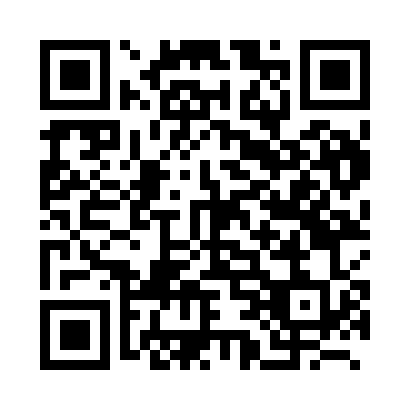 Prayer times for Jamodenne, BelgiumWed 1 May 2024 - Fri 31 May 2024High Latitude Method: Angle Based RulePrayer Calculation Method: Muslim World LeagueAsar Calculation Method: ShafiPrayer times provided by https://www.salahtimes.comDateDayFajrSunriseDhuhrAsrMaghribIsha1Wed3:536:141:365:388:5911:102Thu3:496:121:365:389:0011:133Fri3:466:101:365:399:0211:164Sat3:436:091:365:399:0311:185Sun3:406:071:365:409:0511:216Mon3:376:051:355:419:0611:247Tue3:336:041:355:419:0811:278Wed3:306:021:355:429:0911:309Thu3:266:001:355:429:1111:3310Fri3:235:591:355:439:1211:3611Sat3:205:571:355:449:1411:3912Sun3:205:561:355:449:1511:4213Mon3:195:541:355:459:1711:4314Tue3:195:531:355:459:1811:4415Wed3:185:521:355:469:2011:4516Thu3:175:501:355:469:2111:4517Fri3:175:491:355:479:2211:4618Sat3:165:471:355:479:2411:4719Sun3:165:461:355:489:2511:4720Mon3:155:451:355:489:2711:4821Tue3:155:441:365:499:2811:4822Wed3:155:431:365:499:2911:4923Thu3:145:421:365:509:3011:5024Fri3:145:401:365:509:3211:5025Sat3:135:391:365:519:3311:5126Sun3:135:381:365:519:3411:5127Mon3:135:371:365:529:3511:5228Tue3:135:371:365:529:3611:5229Wed3:125:361:365:539:3711:5330Thu3:125:351:365:539:3911:5431Fri3:125:341:375:549:4011:54